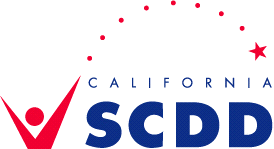 Notice and AgendaSCDD San Diego Imperial Regional Advisory Committee (RAC) Meeting Thursday, November 12, 20204:00 p.m. – 6:00 p.m.(Zoom Link to Follow)4:00 – 4:05	Call to Order – Leticia Galvan4:05 – 4:10	Welcome and Introductions – Leticia Galvan4:10 – 4:15	Establish Quorum – Leticia Galvan			Approval of Agenda – Leticia Galvan			Approval of September 10, 2020 meeting minutes – Leticia Galvan4:15 – 4:20	Public Comment (please limit comments to 3 minutes) – Leticia Galvan4:20 – 5:20	Presentation: Lori Sorenson, SDRC, Community Services Director			Lori will present on the Performance Contract for Fiscal Year 2021.			Please review and come with any questions, concerns, or comments			to share.5:20 – 5:30	Legislative Update – Julie Austin5:30 – 5:35	Self-Advocacy Report – Debbie Marshall5:35 – 5:40	Manager Report – Mary Ellen Stives5:40 – 6:00	Roundtable: General information from all RAC members and			Identification of needed community resources.NOTICE FOR ATTENDEES – PROTOCAL FOR ALL MEETINGSAll cell phones must be turned off during the meetingPublic input will be limited to 3 minutes for each speakerThe Chair must first recognize each speaker before the individual speaksAll posted time limits will be strictly respected and enforcedAll speakers will be respectful in speech and mannerPursuant to Government Code Sections 11123.1 and 11125(f), individuals with disabilities who require accessible alternative formats of the agenda and related meeting materials and/or auxiliary aids/services, should contact the SCDD San Diego Imperial Office by phone: 619-688-3323. Requests must be received by 5:00 PM, five days before the meeting.